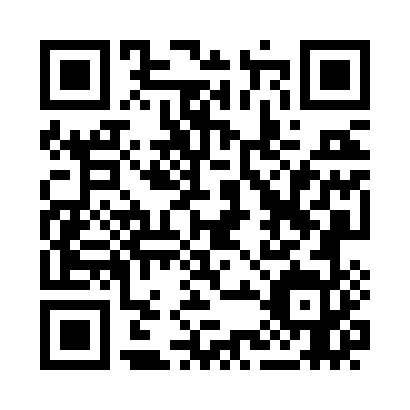 Prayer times for Lieboch, AustriaWed 1 May 2024 - Fri 31 May 2024High Latitude Method: Angle Based RulePrayer Calculation Method: Muslim World LeagueAsar Calculation Method: ShafiPrayer times provided by https://www.salahtimes.comDateDayFajrSunriseDhuhrAsrMaghribIsha1Wed3:385:4312:564:548:1010:062Thu3:355:4112:564:558:1110:083Fri3:335:4012:564:558:1210:114Sat3:305:3812:554:568:1410:135Sun3:285:3712:554:568:1510:156Mon3:255:3512:554:578:1610:177Tue3:235:3412:554:578:1810:198Wed3:205:3212:554:588:1910:219Thu3:185:3112:554:588:2010:2410Fri3:165:2912:554:588:2110:2611Sat3:135:2812:554:598:2310:2812Sun3:115:2712:554:598:2410:3013Mon3:085:2512:555:008:2510:3314Tue3:065:2412:555:008:2610:3515Wed3:035:2312:555:018:2810:3716Thu3:015:2212:555:018:2910:3917Fri2:595:2112:555:028:3010:4218Sat2:565:2012:555:028:3110:4419Sun2:545:1812:555:028:3310:4620Mon2:525:1712:555:038:3410:4821Tue2:495:1612:555:038:3510:5022Wed2:475:1512:555:048:3610:5323Thu2:455:1412:555:048:3710:5524Fri2:435:1312:565:058:3810:5725Sat2:415:1312:565:058:3910:5926Sun2:385:1212:565:058:4011:0127Mon2:385:1112:565:068:4111:0328Tue2:385:1012:565:068:4211:0529Wed2:385:0912:565:078:4311:0730Thu2:375:0912:565:078:4411:0731Fri2:375:0812:565:078:4511:08